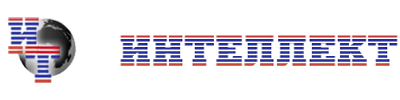 УТВЕРЖДАЮДиректор МБУ МЦИТ«Интеллект»В.П.ЗахароваПРОГРАММАдля дистанционного изучения курса«Основы компьютерной грамотности»для детейВозраст слушателей – дети младшего школьного возрастаСрок реализации – 72 часаАвтор-составитель:Белякова Елена НиколаевнаРуководитель клуба по интересамМБУ МЦИТ «Интеллект»ПОЯСНИТЕЛЬНАЯ ЗАПИСКА   Компьютеры прочно вошли в повседневную жизнь практически каждого человека. Умение работать с компьютером  необходимо для получения образования и, в дальнейшем, престижной работы. Программа «Основы компьютерной грамотности» даёт такой шанс каждому ребёнку, предлагая ему в интересной и увлекательной форме окунуться в загадочный мир информатики. При обучении детей мы будем руководствоваться девизом:      Программа ориентирована: на детей, не имеющих навыка работы на ПК. Для наиболее лучшего усвоения программы рекомендовано проводить занятия два раза в неделю по 1 академическому часу.Основная цель нашей программы – научить детей грамотно общаться с компьютером. Для достижения поставленной цели мы будем     использовать возможности компьютера для решения конкретных практических задач из различных областей знаний: графическое моделирование, написание деловых бумаг, поиск нужной информации в Интернете... Реализация программы рассчитана на 72 часа и позволяет:познакомить детей с ПК,приобрести основные навыки работы с ним,сформировать навык работы с компьютерными программами, воспитать интерес к учебной деятельности, оценивать игровую ситуацию,принимать самостоятельные решения.2. ПЕРЕЧЕНЬ ЗНАНИЙ И УМЕНИЙ, ФОРМИРУЕМЫХ У ДЕТЕЙПо окончании изучения программы ребёнок должен знать:ключевые понятия: монитор, клавиатура, мышь, рабочий стол, текстовый редактор;технику безопасности при работе на ПК;внешнюю архитектуру ПК;основные элементы рабочего стола;программу «Paint»;программу «Word»;программу «PowerPoint».По окончании изучения программы ребёнок должен уметь:включать и выключать ПК;уверенно работать с манипулятором типа мышь;пользоваться клавиатурой;активировать и завершать работу приложений и компьютерных игр;набирать и редактировать текстовый, графический документ;создавать и редактировать презентации в программе «PowerPoint».Тематический план
Содержание программы:
Введение. Техника безопасности.ИКТ. Техника безопасности. Рабочее место ученика. Внешняя архитектура ПК. Назначение основных частей компьютера. Рабочий стол. Основные элементы рабочего стола. Настройка рабочего стола.Основные понятия: компьютер, электричество, техника безопасности, клавиатура, мышь, рабочий стол.Практическая работа: изучение правил техники безопасности, упражнения на предупреждение утомляемости, настройка рабочего стола, тренинги на основе обучающих компьютерных программ.Тема 1. Клавиатура. Манипулятор типа мышь. Основные приемы работы.Буквенно-цифровая клавиатура: основные приемы работы. Манипулятора типа мышь: основные приемы работы.Основные понятия: компьютер, клавиатура, мышь, рабочий стол, курсорПрактическая работа: работа с клавиатурным тренажером, упражнения на закрепление навыков управления манипулятором типа мышь.Тема 2. Графический редактор Paint.Окно программы и его активация. Панель инструментов, палитра. Инструменты: линия, надпись. Использование графических примитивов (многоугольник, скругленный прямоугольник, эллипс, кривая). Создание и сохранение рисунка.Основные понятия: графика, раскраска, графический редактор, окно программы, панель инструментов, палитра цветов, курсор.Практическая работа: Освоение режимов работы графического редактора: раскрашивание картинок, воспроизведение графических изображений. Построение и сохранение изображений.Тема 3. Текстовый редактор Microsoft Word.Клавиатура. Текстовый редактор Microsoft Word. Окно программы. Основные приемы создания, редактирования и сохранения текстового документа.Основные понятия: текстовый редактор, окно программы, основные элементы окна, клавиатура, мышь, курсор.Практическая работа: «Обучающие и игровые программы», клавиатурный тренажер «Baby type»). Работа в текстовом редакторе. Освоение элементарных приемов создания, редактирования и сохранения текстовых документов.Тема 4. Программа «PowerPoint».Презентация. Окно программы «PowerPoint». Основные приемы создания, редактирования  презентации в программе «PowerPoint». Добавление слайдов. Настройка времени показа слайдов. Настройка переходов между слайдами. Просмотр готовой презентации. Сохранение. Сохранение в виде ролика.Основные понятия: слайд, окно программы, показ слайдов, переходы, анимация.Практическая работа: Создание презентации «Геометрические фигуры». Создание презентации «Моя семья».Тема 5. Компьютерные игры.Элементы логики. Отношения между множествами. Модель. Алгоритм. Правила, приемы игры.Основные понятия: логика, множества, модель, алгоритм, компьютерная игра.Практическая работа: Компьютерные игры: «Маленький гений», «Нямстеры», «Чарма», «Последняя загадка да Винчи», «Удивительные пирамиды», «Алиса в стране Маджонг», «Сприлл – тайна Бермудского треугольника», «Приключения Элизы», «Федот-стрелец», «Fresco Wizard», «Радужная паутинка».Тема 5. Интернет – легко и просто.Роль Интернета в современном мире.Основные понятия: Интернет, модем, провайдер, электронная почта, браузер, компьютерная обучающая игра.Практическая работа: «Интернет – легко и просто»Итоговое занятие.Повторение и обобщение основных моментов курса. Основные понятия: компьютер, электричество, графический редактор, текстовый редактор, окно программы, текстовое меню, панель инструментов, палитра цветов, курсор, компьютерная игра, Интернет. Методические рекомендации по работе с детьми.Знакомство детей с компьютером, приобретение детьми навыков общения с современным компьютером. Закрепление навыков работы с компьютером при помощи развивающих игр («Маленький гений», «Baby type»). С программой «Paint» и «Word» знакомить детей нужно, когда они уже имеют небольшой опыт работы с программным обеспечением. Понимают, что такое пиктограмма, меню, умеют запускать и закрывать нужную программу, имеют устойчивый навык пользования мышью. Первые шаги в изучении программы «Paint». Для этого учащихся нужно научить открывать программу «Paint»., рассказать о назначении инструментов работы с графикой. Изучив панель инструментов, можно переходить к созданию картинок. Картинки можно полностью создавать с помощью карандаша. Задания по созданию картин должны сопровождаться подробной инструкцией — алгоритмом необходимых действий ребёнка и образцом с указанием используемой палитры. Картинки могут создаваться не одно занятие, поэтому учащимся следует показать как сохранять рисунки и как их открывать для дальнейшей работы. Знакомство с текстовым редактором может происходить одновременно со знакомством с графическим редактором: подпиши картинку, сочини историю по данному рисунку и т.д. Кроме этого можно проводить диктанты с последующей проверкой (встроенная проверка орфографии). Такого вида работа, во - первых, интересна ученикам, а, во - вторых, приучает учеников к самоконтролю и знакомит с сервисом текстового редактора. Знакомство с программой «PowerPoint» можно начать с демонстрации готовой презентации «Геометрические фигуры». Во время просмотра презентации следует акцентировать внимание детей на отдельные детали: выбор слайдов, переходы, анимацию, время показа слайдов. После этого можно приступать к самостоятельному созданию презентации.Лекционный материал Введение. Техника безопасности.Цели:изучение правил техники безопасности и правил работы за компьютеромОсновные понятия: компьютер, электричество, техника безопасности, клавиатура, мышь, рабочий стол. Рекомендовано на первом занятии: знакомство с техникой безопасности, архитектурой ПК.Ход занятия:Актуализация опорных знанийЧто такое компьютер? Внешняя архитектура ЭВМ.Что такое рабочий стол? Основные элементы рабочего стола.Порядок включения и выключения компьютера.Примерное содержание:Техника безопасности.Назначение основных составных частей ПКВнешняя архитектура компьютера 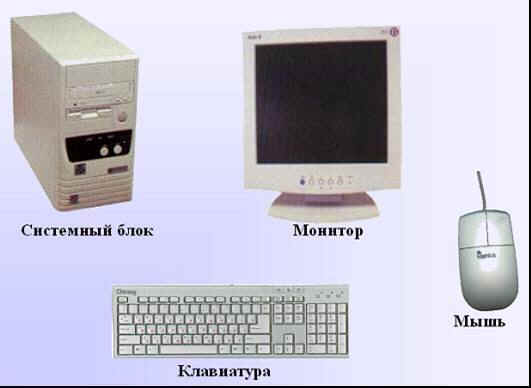 Рабочий стол: 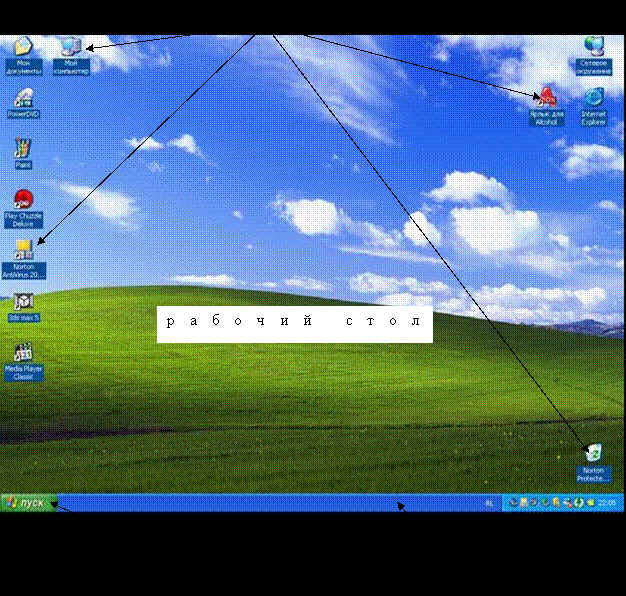 На втором занятии рекомендуется организовать практическую работу: повторение - правил техники безопасности; упражнения на предупреждение утомляемости (физминутки на основе СанПин); развивающие компьютерные игры (ЦОР “Мир информатики. Раздел “Компьютер”. Компьютер и его основные устройства).Тема 1. Манипулятор типа мышь. Основные приемы работы.Цели: знакомство с устройством мыши и основные приемы работы с ней.Основные понятия: компьютер, монитор, клавиатура, мышь, левая, правая кнопка, мышьРекомендовано на первом занятии: познакомить с устройством мыши и основными приемами работы с ним и выполнить упражнения на закрепление первичных знаний данного и предыдущего урока.Ход занятия:Актуализация опорных знанийПравила поведения и техника безопасности.Что такое мышь? Зачем ей две кнопки-глазки?Примерное содержание: “Мышь” (Mouse)  – устройство, позволяющее упростить работу с компьютерными программами. Благодаря своей конструкции мышь стала незаменимым инструментом при работе с компьютерными программами.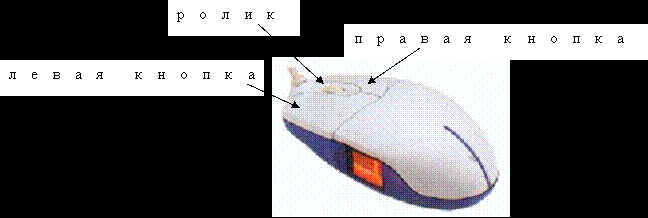 На следующих занятиях рекомендуется: работа с компьютером в индивидуальном режиме. Темы: Компьютер и его основные устройства. Мышь. Пиктограммы. Гимнастика для рук. Работа с мышью.Примеры заданий.Задание:Разберитесь поскорее, Где же все же чья же шея? Где же чья же голова? Начинайте с цифры 2. 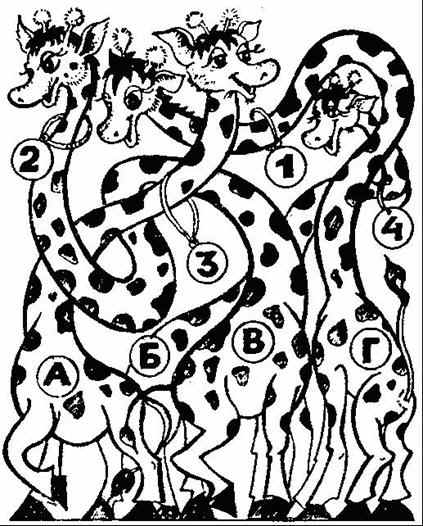 Задание: Нахождение всех отличий свидетельствует о произвольном восприятии и наблюдательности. Рассмотри парные картинки и найди, чем они отличаются друг от друга..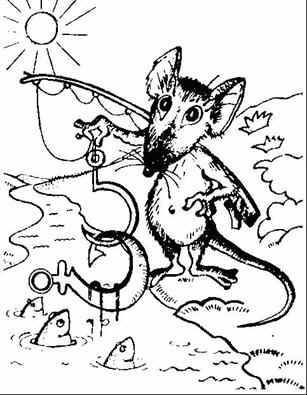 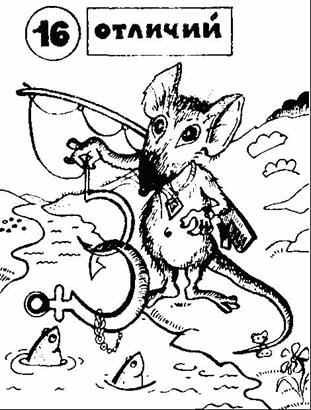 выполнить заданияЗадание: найди отличия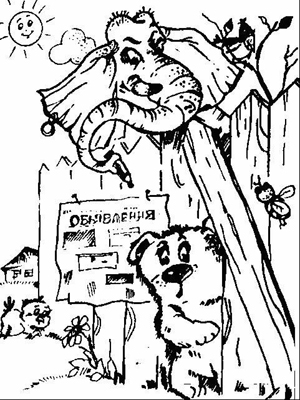 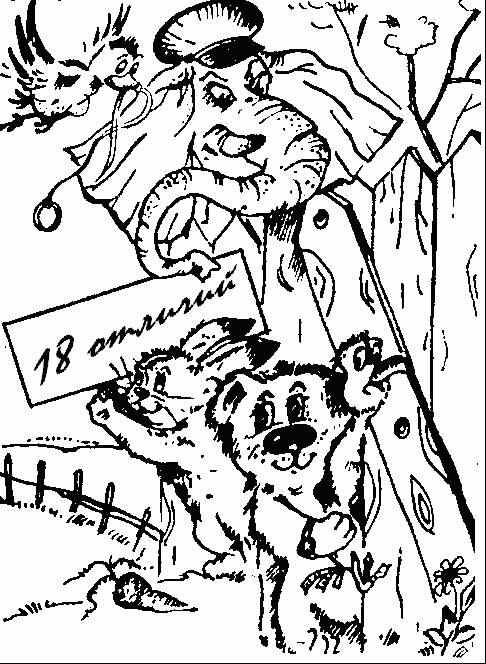 Физминутка (1-2 мин). Упражнение на снятие напряжения для глаз, спиныТема 2. Графический редактор Paint .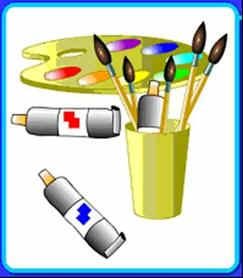 Цели: изучение методов и приемов работы с графическим редакторомзакрепление и развитие приемов работы с мышьюразвитие памяти, логического, творческого мышленияОсновные понятия: графика, раскраска, графический редактор, окно программы, панель инструментов, палитра цветов, курсор.Ход занятия:Актуализация опорных знанийПравила поведения и техника безопасности.Что такое графика, графический редактор?Окно программы. Основные элементы рабочего окна.Графические примитивы, приемы их использования.Примерное содержание:Рекомендовано теоретическое занятие, на котором необходимо познакомить детей с понятиями графического редактора, графикой, палитрой цветов, курсора.В течение следующих занятий организовать индивидуальную практическую работу  целью создания и сбора картинок, раскрашивания рисунков, что в конечном результате поможет ребенку освоить режимы работы графического редактора Paint, а также закрепить ранее приобретенные навыки работы на компьютере.Графический редактор - это программа создания, редактирования и просмотра графических изображений.«Paint» – один  из самых простейших графических редакторов. Он есть практически на любом компьютере.Окно графического редактора (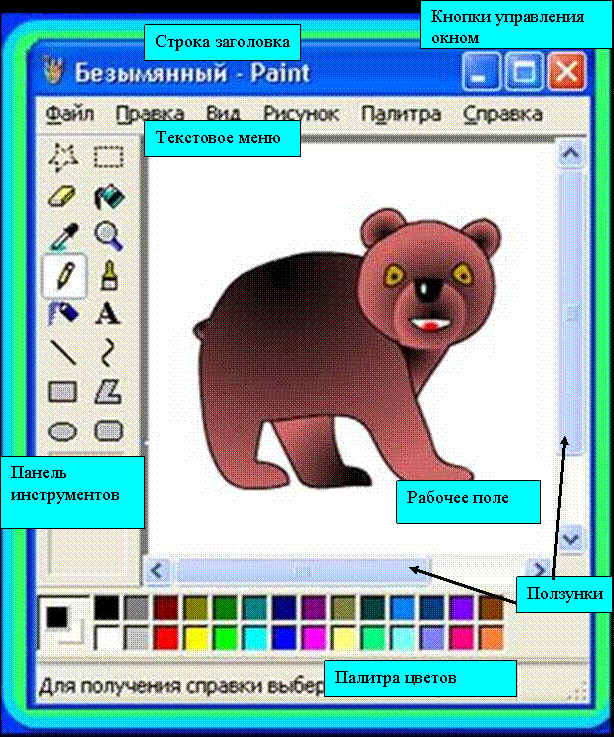 Работа с компьютером:Мир информатики. Знакомство с графикой слушатели начинают, работая в программе “Paint” ”.Дети последовательно просматривают и выполняют задания: “Графика”, “Раскрашивание компьютерных рисунков”, “Конструирование”, “Гимнастика для рук”.Запуск программы Paint : для этого выполним следующие действия: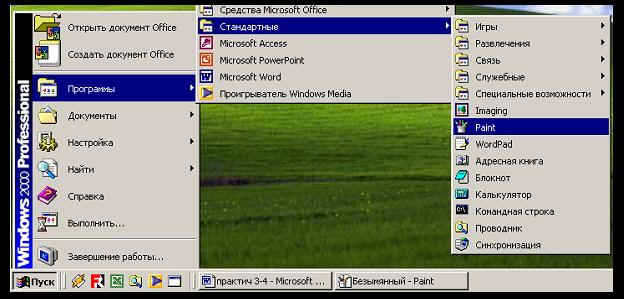 Установим указатель мыши на кнопку “Пуск” и щелкнем по левой клавише мыши 1 раз.Переместим указатель мыши на строку “Программы” и дождемся появления справа ещё одного меню (Щёлкать мышкой не надо!).Снова перемещаем указатель мыши без щелчка! На этот раз - на строку “Стандартные”.Находим строчку с надписью “Paint”,перемещаем на неё указатель и щёлкнем 1 раз по левой клавише мыши.Панель Инструменты: если ты будешь подводить указатель мыши к кнопкам, то увидишь всплывающие подсказки с названиями инструментов.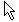 Например: 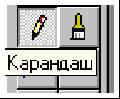 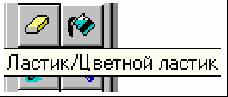 Для того чтобы выбрать инструмент для рисования достаточно подвести указатель мыши к кнопке и щёлкнуть по нему левой кнопкой мыши.Графические примитивы (Прямоугольник, Эллипс, Линия, Многоугольник).Для создания простейших геометрических фигур применяют инструменты Прямоугольник, Эллипс, Линия, Многоугольник. С помощью компьютера вы научитесь быстро и без особого труда рисовать ровные линии, круги, прямоугольники и другие фигуры.Примеры заданий.Задание 1: используя инструмент линия создать рисунок по представленному образцу.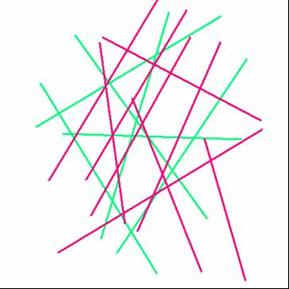 Задание 2: используя инструмент прямоугольник создать рисунок по представленному образцу..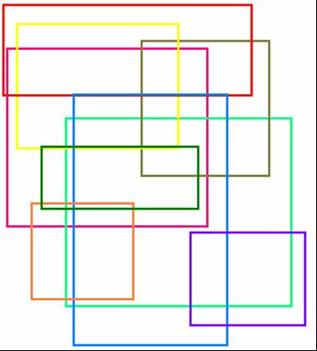 Задание 3: используя инструменты овал и заливка создать рисунок по образцу.  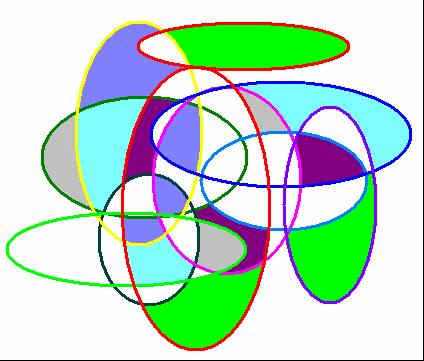 Задание 4: дорисовать МОРСКУЮ ЗВЕЗДУ, используя инструмент карандаш и раскрасить, используя инструмент распылитель и палитру. 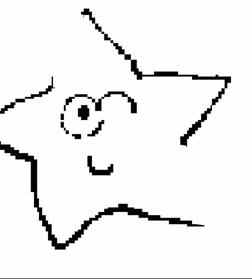 Задание 5: используя инструмент заливка и палитра, раскрасить рисунок. Задание 6: используя любые инструменты и палитру, создать и раскрасить рисунок. (Рисунок является домашним заданием и должен быть выполнен в РАБОЧЕЙ ТЕТРАДИ)Задание 7,8: используя любые инструменты и палитру, создать и раскрасить рисунок. (Рисунки: АКВАРИУМ и ПОРТРЕТ в РАБОЧЕЙ ТЕТРАДИ)Задание 9: используется для развития эмоций и воображения. Дорисуй гномиков, превратив одного в доброго, а другого в злого, третьего в веселого, четвертого в грустного Нарисуй своих добрых и злых гномов.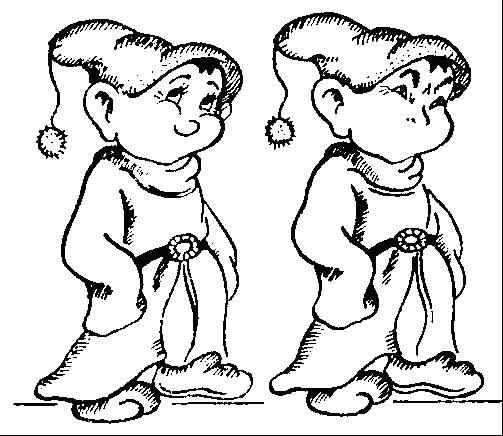 Физминутка (1-2 мин) Упражнение на снятие напряжения для глаз, спиныТема 3. Текстовый редактор Microsoft WordЦели:знакомство с текстовым редактором Microsoft Wordовладение элементарными приемами набора и редактирования текстового документаОсновные понятия: текстовый редактор, окно программы, основные элементы окна, клавиатура, мышь, курсор.Рекомендовано первое занятие посвятить теоретическому изучению темы. В течение следующих занятий организовать индивидуальную практическую работу с целью выполнения заданий клавиатурного тренажера, работы в текстовом редакторе Microsoft Word, освоении элементарных приемов создания и редактирования текстовых документов.Ход занятий:Актуализация опорных знанийБуквенно-цифровая клавиатура.Текстовый редактор Microsoft Word. Окно программы. Запуск программы. Установка шрифта.Основные приемы набора и редактирования текстового документа.Примерное содержание:Работа на клавиатуре. Пришло время познакомиться с устройством ввода информации – клавиатурой. Красным цветом на клавиатуре выделены буквы русского алфавита. На клавиатуре выделяются отдельные группы клавиш .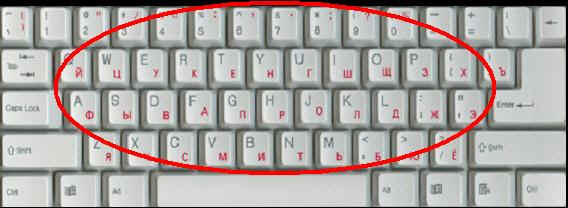 Запуск программы: чтобы запустить программу выполни последовательно: 1 способ: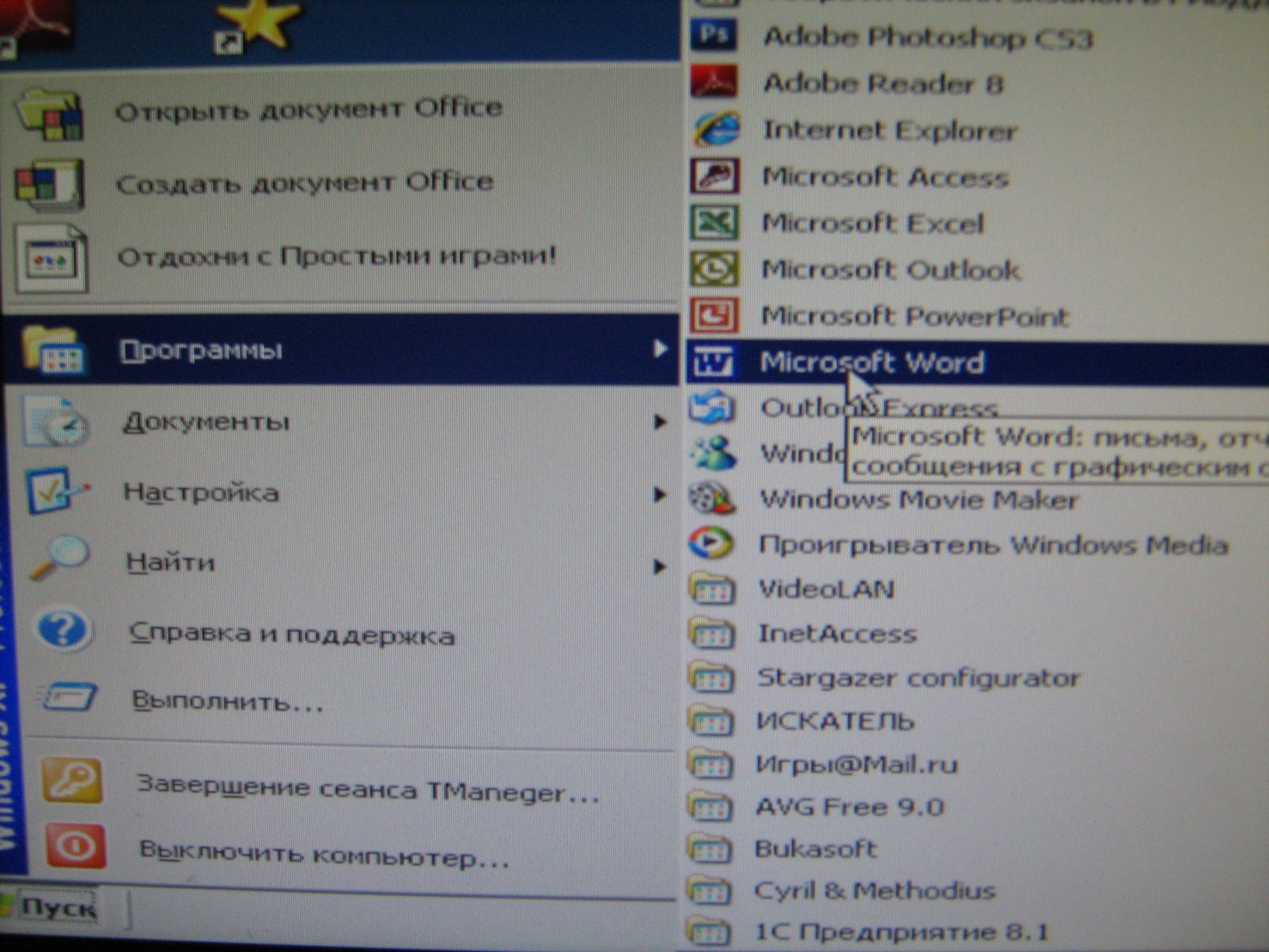 Установим указатель мыши на кнопку “Пуск” и щелкнем по левой клавише мыши 1 раз.Переместим указатель мыши на строку “Программы” и дождемся появления справа ещё одного меню (Щёлкать мышкой не надо!). Снова перемещаем указатель мыши без щелчка! На этот раз - на строку Microsoft Word и щёлкнем 1 раз по левой клавише мышиСнова перемещаем указатель мыши без щелчка! На этот раз - на строку Microsoft Word и щёлкнем 1 раз по левой клавише мыши2 способ: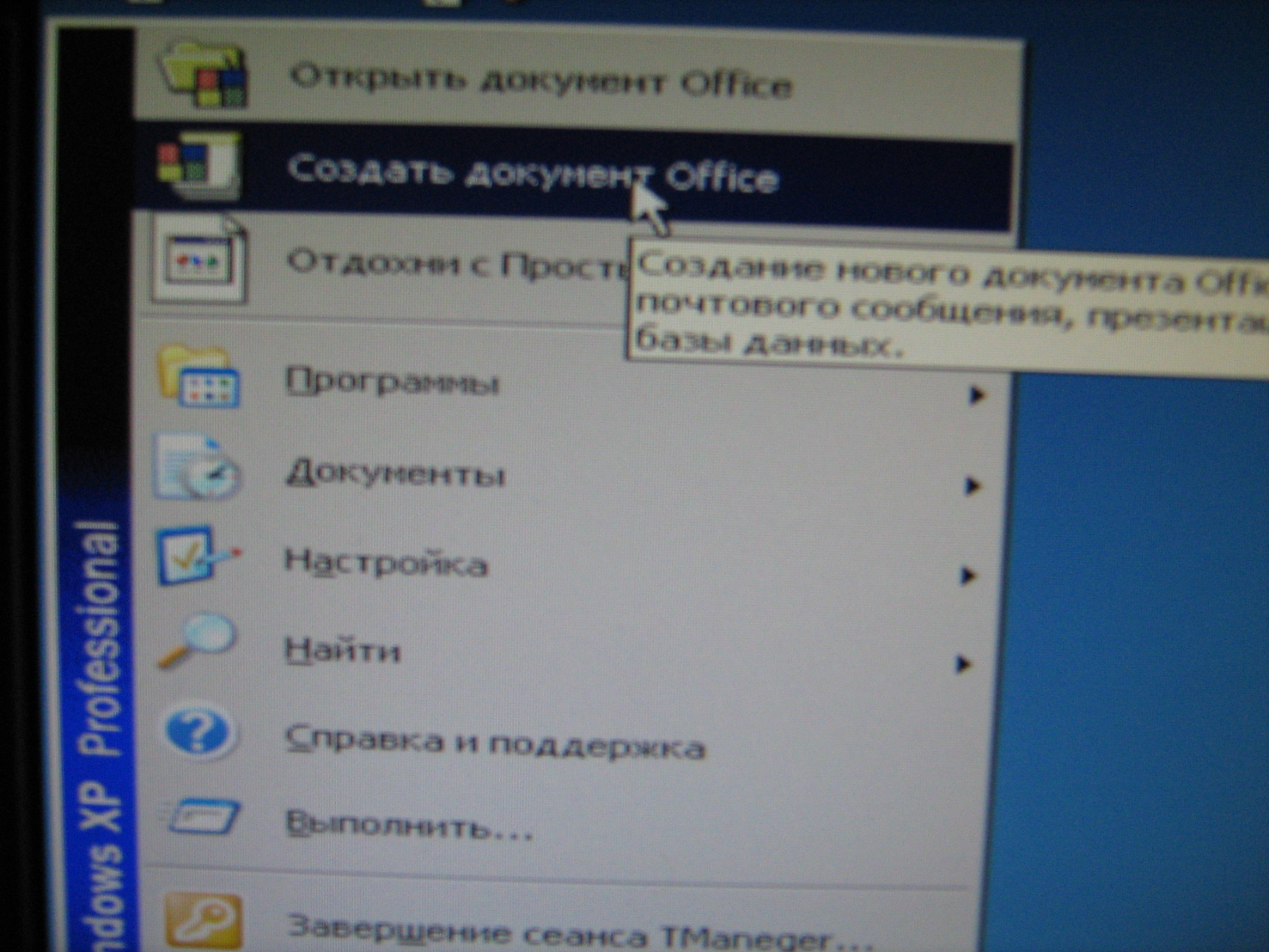 Установим указатель мыши на кнопку «Пуск» и щелкнем по левой клавише мыши 1 раз.Переместим указатель мыши на строку «Создать документ Office» и щелкнем по левой клавише мыши 1 раз.В появившемся окне по умолчанию выделен «Новый документ», подводим мышь к клавише «ОК» и щелкнем по левой клавише мыши 1 раз.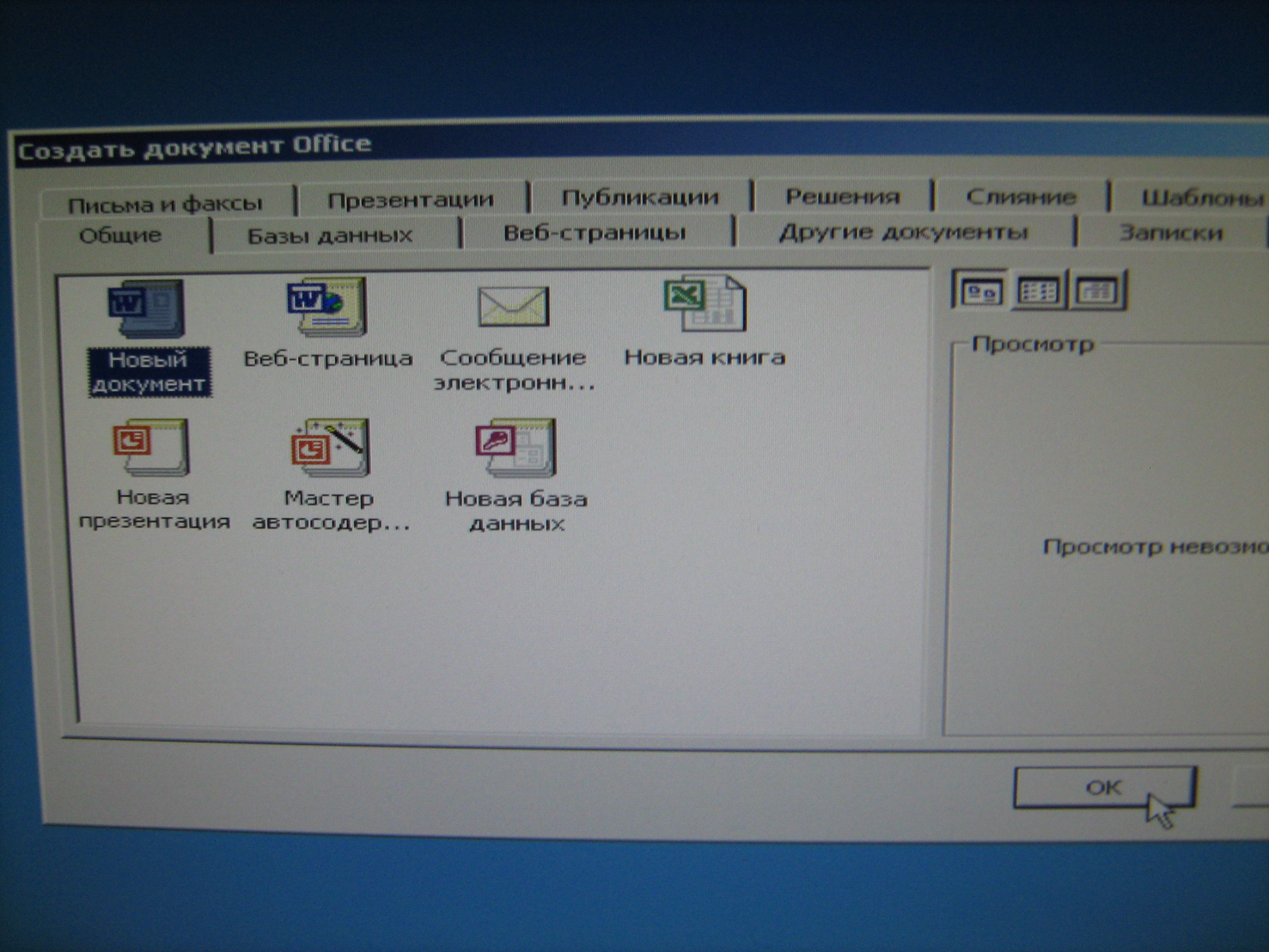 Установка шрифта: для того чтобы настроить оформление текстового документа выполни последовательно:Открой меню “Формат”Выбери пункт “Шрифт”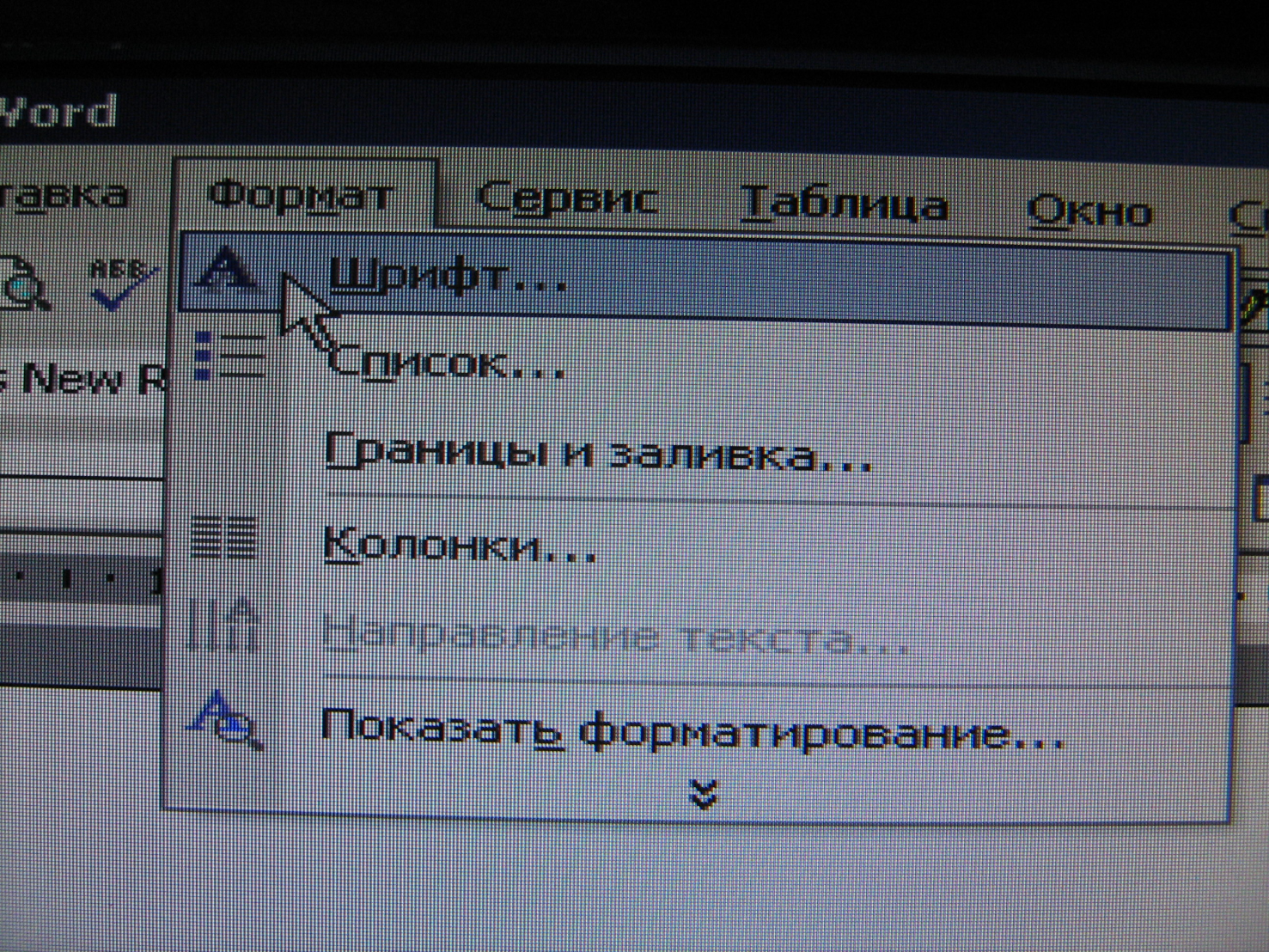 В открывшемся окне выбери название шрифта в окошечке “Шрифт”, в окне “Начертание” выбери один из вариантов, в окне “Размер” определи высоту буквы.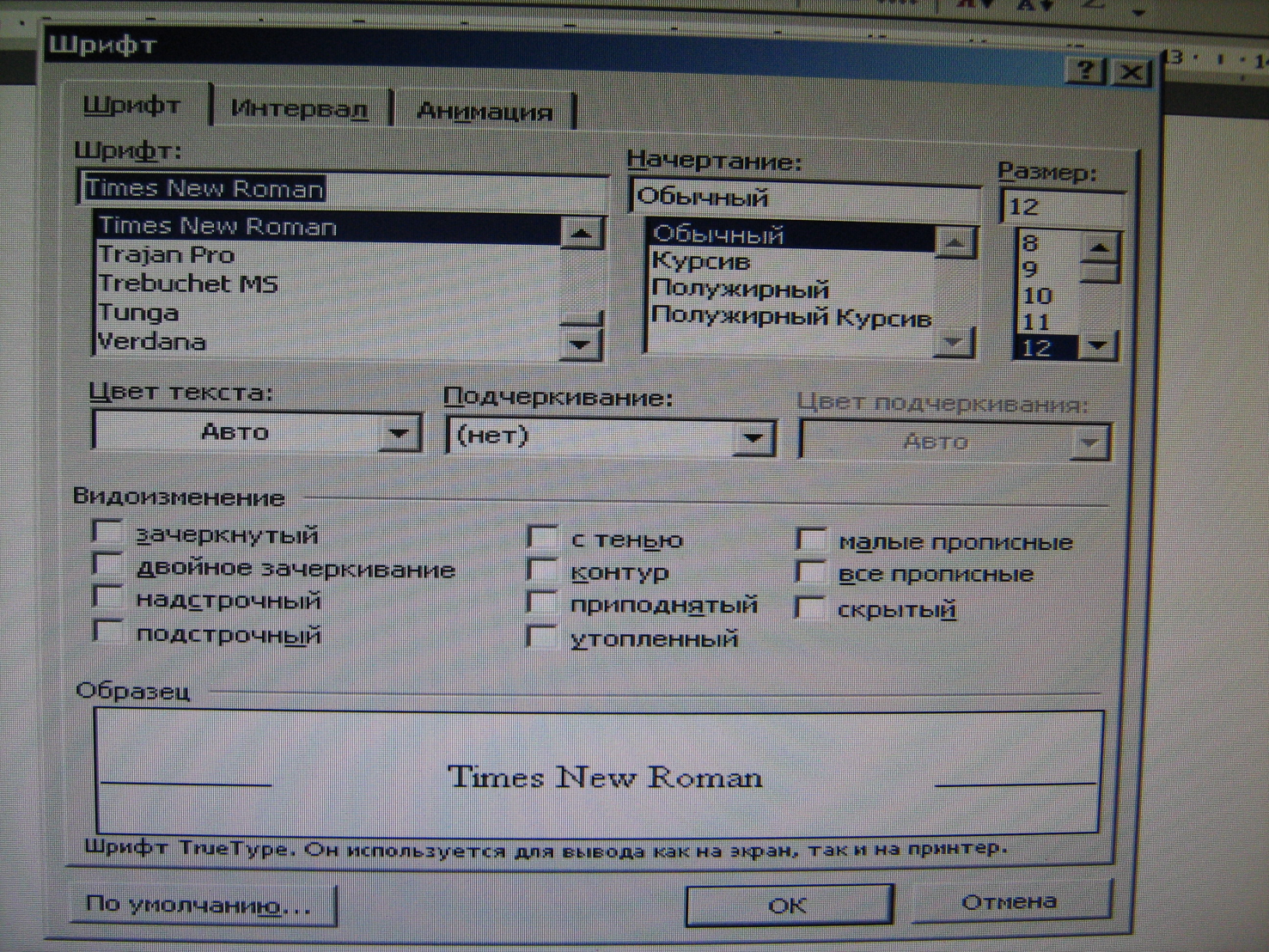 В окне “Образец” компьютер покажет, как будет выглядеть текст, который ты наберешь, если тебе нравиться смело щелкни по кнопке “Ok”.Работа с компьютером (приложение 1):Физминутка (1-2 мин). Упражнение на снятие напряжения для глаз, спины(приложение 2)Тема 4. Программа «PowerPoint»Цели: знакомство с программой «PowerPoint», овладение приемами создания презентации, редактирования готовой презентации, сохранение её.Основные понятия: слайд, окно программы, показ слайдов, переходы, анимация.Рекомендовано 3 учебных часа использовать для изучения теоретических вопросов данной темы.В течение следующих 10 часов создать презентацию «Геометрические фигуры» и презентацию «Моя семья», освоив при этом добавление слайдов, настройку времени показа слайдов, настройку переходов между слайдами, просмотр готовой презентации, сохранение, сохранение в виде ролика.Тема 5. Компьютерные игрыЦели: развитие памяти, внимания, логического, творческого мышленияОсновные понятия: конструирование, сопоставление, множества, компьютерная игра.Рекомендовано один учебный час использовать для изучения теоретических вопросов данной темы. Три занятия использовать для практической работы Ход занятия:Актуализация опорных знанийКомпьютерная игра. Развивающие компьютерные игры.Примерное содержание:Компьютерные игры:«Маленький гений»Цель программы:Игра «Маленький гений» направлена на то, чтобы ребенок учился самостоятельно думать. В ней собраны интересные, доступные игры, которые обучают детей и одновременно развлекают.“Нямстеры”Цель программы: Игра “Нямстеры” наравлена на то, чтобы ребенок учился самостоятельно думать и принимать решения. Игра развивает логику, тренирует внимание и память.«Baby type»Цель программы: Игра «Baby type» помогает ребёнку в увлекательной форме учиться работать на клавиатуре, набирать текст методом «вслепую» (не глядя на клавиатуру).«Чарма», «Последняя загадка да Винчи», «Удивительные пирамиды», «Алиса в стране Маджонг», «Сприлл – тайна Бермудского треугольника», «Приключения Элизы», «Федот-стрелец», «Fresco Wizard», «Радужная паутинка».Цель данных программ: Эти игры помогают детям в увлекательной форме развивать геометрическое воображение, выстраивать тактику ведения игры, вырабатывают стратегическое мышление. Игры развивает логику, тренирует внимание и память.Задание: Данное задание развивает умение анализировать, сравнивать, обобщать, тренируется произвольное внимание. Среди предметов один лишний. Найди сначала его на рисунке, затем на и объясни свой выбор. Раскрась рисунок .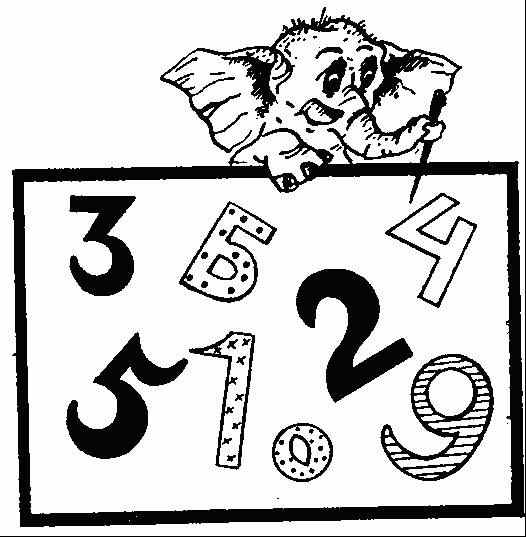 Задание: С помощью подобных заданий развивается пространственные представления, сообразительность. Рассмотри рисунки и укажи, какая рука изображена на каждом из них. Ребенок ставит буквы “Л” и “П” в клеточках. Если у тебя возникают затруднения, можно повторить изображенные на картинках движения кисти 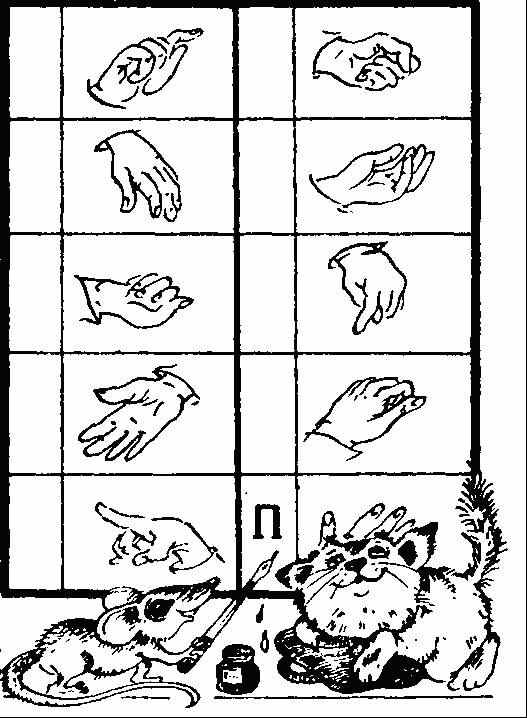 Физминутка (1-2 мин). Упражнение на снятие напряжения для глаз, спиныИнтернет – легко и просто.Цели: знакомство с интернетом, безопасная работа в интернете.Основные понятия: Роль интернета в современном мире. Интернет, модем, провайдер, электронная почта, браузер, безопасность в интернете.Практическая работа: Поиск необходимой информации в интернете. Копирование информации из интернета и сохранение в свою папку.Для дистанционного самостоятельного изучения программы « Компьютерная грамотность» рекомендуем следующие сайты и источники информации:Компьютер для детей – обучающий курсhttps://www.youtube.com/playlist?list=PLs-yJ9DOsIMTd-jLf2U_9Fpx2yTSwbGErВсе уроки сайта Неумекаhttps://neumeka.ru/arhiv_urokov.htmlСписок использованной литературы:1. Абрамов С.А., Зима Е.В. Начала информатики — М., Наука, 1989. 
2. Бабаева Т. И. У школьного порога. - М.: Просвещение, 2000.
3. Бугуславская З. М., Смирнова Е. О. Развивающие игры для детей дошкольного возраста, М. 2002.4. Венгер А. А., Дьяченко О М. Игры и упражнения по развитию умственных способностей у детей дошкольного возраста., М. 2001.
4. . Горячев А.В., Лесневский А.С. Информатика. Пропедевтический курс — М, Изд. дом «Дрофа», 2001. 
5. Зарецкий А., Труханов А., Зарецкая Л. Энциклопедия профессора Фортрана.,М.2004.
6. Волина В. В. Праздник чисел. Занимательная математика для детей. - М.: Знание, 2000.7. Ерофеева Т. И., Л.Н. Павлова, В.П. Новикова. Математика для дошкольников. Книга для воспитателя детского сада. - М.: Просвещение, 2001.
8. Клименко В. В. Как воспитать вундеркинда. - Харьков: Фолио, Санкт-Петербург: Кристалл, 1996.9. Коган И. Д., Леонас В.В. Эта книга без затей про компьютер для детей. М., Педагогика, 1999.10. Жутикова Н. В. Психологические уроки обыденной жизни. Беседы психолога. Книга для учителей и родителей. - М.: Просвещение, 2000.
11. Клюева Н. В., Касаткина Ю. В. Учим детей общению. Характер, коммуникабельность. Популярное пособие для родителей и педагогов. - Ярославль: Академия развития, 2001.12. Урунтаева Г. А., Афонькина Ю. А. Помоги принцу найти Золушку. - М.: Просвещение, 2004.13. Урунтаева Г. А., Афонькина Ю. А. Практикум по детской психологии. - М.: Просвещение: Владос, 2005. 14. Никашин А. И. Дидактические игры для развития творческого воображения детей. М.: Просвещение, 2004.15. Новицкая Н., Науменко Г. Раз, два, три, четыре, пять, мы идем с тобой играть. - М.: Просвещение, 1995.16. Новоторцева Н. В. Развитие речи детей. Дидактический материал по развитию речи у дошкольников и младших школьников. - Ярославль: Академия развития, 2001.17. Никитин Б. П. Развивающие игры. - 5-е изд. доп. - М.: Знание, 1994.
18. Павлов Д. Методические разработки по использованию компьютера в образовании. - Челябинск: Челябинский областной институт усовершенствования учителей, 2000, с. 36.19. Михайлова З. А. Игровые занимательные задачи для дошкольников. Книга для воспитателя детского сада. - М.: Просвещение, 1999.
20. Матвеева Л., Выбойщик И., Мякушкин Д. Что я могу узнать о своем ребенке? Психологические тесты. - Челябинск: Юж.-Урал. кн. изд-во, 1996
21. Русакова О.Л. Информатика: уроки развития. Материалы для занятий с дошкольниками— Информатика, # 31, 2004.22. Релин Г. С. Информатизация образования. – М., 2005
22. Тетчел Дж., Беннет Б., Фрейзер К., Смит Б. Осваиваем микрокомпьютер — М, Мир, 2000. 23. Пакет прикладного программного обеспечения «Малыш», «Роботландия», «Конструктор», «Кубики», - М, 2005
24. Фесюкова Л. Б. От трех до семи. - Харьков: Фолио, 2009.Приложение 1Приложение 2Зачетное занятиеЦели:Самостоятельное обобщение и закрепление полученных знаний Выполнение зачетной работы_____________________________________________________________Ход занятия:Примерное содержание:Обучающимся предложить 3-4 темы (одна на выбор), при выполнении которых необходимо показать все приобретенные за время обучения знания и умения.По ходу выполнения работы преподаватель контролирует и направляет деятельность обучающихся.Итоговое занятиеЦели:Повторение основных моментов обучения_____________________________________________________________Основные понятия: компьютер, электричество, клавиатура, мышь, графический редактор, текстовый редактор, окно программы, текстовое меню, панель инструментов, палитра цветов, курсор, компьютерная игра.Ход занятия:Актуализация опорных знаний ________________________________________________________Примерное содержание:Вариант 1: детям (по желанию) предлагается защитить свой проект. При защите объяснить ход работы над проектом и использование полученных за время обучения умений. Для оценки уровня освоения содержания преподаватель использует лист оценивания.Вариант 2: рекомендовать преподавателю распечатать почетные грамоты и вручить детям по окончании занятия.ПРИМЕРНОЕ СОДЕРЖАНИЕ ЗАЧЕТА Назови три правила поведения и техники безопасности в компьютерном классе: Внешняя архитектура ЭВМВ нем расположены самые важные части компьютераУстройство отображения информацииУстройство ввода информацииУстройство, с помощью которого подаются команды компьютеру Основные элементы Рабочего стола Мышь Назови основные элементы окна графического редактора Назови основные элементы окна текстового редактора:Запиши алгоритм запуска программы Paint или Microsoft Word:____________________________________________________________________________________________________________________________________________________________________________________________________________________________________________________Призовой кон:Нарисовать и распечатать СЕБЕ ЛЮБИМОМУ, КРАСИВОМУ, УМНОМУ, ТАЛАНТЛИВОМУ поздравительную открытку.Набрать и распечатать СЕБЕ ЛЮБИМОМУ, КРАСИВОМУ, УМНОМУ, ТАЛАНТЛИВОМУ поздравительное письмо.Наградить СЕБЯ ЛЮБИМОГО, КРАСИВОГО, УМНОГО, ТАЛАНТЛИВОГО компьютерной игрой.Физминутка (1-2 мин) Упражнение на снятие напряжения для глаз, спины.«Компьютер – помощник в учебе, товарищ по играм!» № п/птемачасовчасовчасов№ п/птемавсеготеорияпрактика1Введение. Техника безопасности. 10,50,52Тема 1. Клавиатура. Манипулятор типа мышь. Основные приемы работы.20,51,53Тема 2. Графический редактор Paint.182164Тема 3. Текстовый редактор Microsoft Word.234185Тема 4. Программа «PowerPoint»133106Тема 5. Компьютерные игры.122117Интернет – легко и просто2118Итоговое занятие11Итого:Итого:721359Задание:запусти программу Microsoft Word, установи Шрифт – Начертание – Размер шрифтавставь пропущенные буквы и слованабери текстЗадание:запусти программу Microsoft Word, установи Шрифт – Начертание – Размер шрифтавставь пропущенные буквы и слованабери текстМорская звездаЗвезды в небе высоко,
Звезды в море глу______о.
Украшают дно морское,
А достать их нелегко!
Научусь скорей нырять,
Буду звезды собирать.Рыба-ёжКак колючий мячик,
Раздулась рыба-ёж.
Кто тронет — тот заплачет,
Так просто не возьмешь.
Лучше с нею не играть:
Будешь целый день рыдать!Морская короваНе мычит она «му-му»,
А весь день жует тр____у,
На слона похожая
Корова толстокожая.
Под зеркальной гладью водОчень вкусный ог_____д!Рыба-бабочкаПерламутровые струйки,
Разноцветные чеш_______и,
Рыбки-бабочки порхают,
Словно звездочки сверкают.
Загляни в подводный сад —
У каждой рыбки свой н____яд.Рыба-попугайЯрче попугая
Рыба-попугай.
Какого она цвета —
Попробуй угадай!
Точно радуга сверкает,
Если мимо проплываетСкатЧудовищные скаты
Как дьяволы крылаты:
Парят в воде, взлетают
И в волнах исч______ют.
Боятся даже моряки
Увидеть эти плав______ки!НарвалУдивительный нарвал
Дно морское раскопал.
Длинный рог нарвалу нужен,
Чтоб моллюсков съесть на ______.
А моллюски в ил зарылись
И ракушками за________.ОсьминогВосемь ног у ось______га,
Рот посередине.
Я боюсь его н__________оДаже на картине.
Щупальца как змеи.
Уплывай скорее!блок